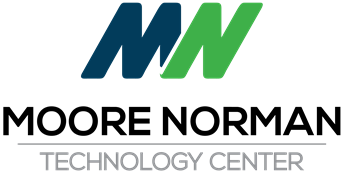 Regular Board Meeting MinutesThursday, November 21, 2019IT Building - Seminar Center, 4701 12th Avenue NWNorman, OK 73069Meeting was called to order at 5:30 PM 1.	 Pledge of Allegiance  2.	Call to Order and the Recording of Members Present and Absent  3. 	Miscellaneous Public Comment In accordance with Board Policy #632, "Any person, desiring to speak to the Board of Education must meet the standards and comply with the procedures set forth below:
a. A specific agenda item, or
b. A topic which involves the operation of MNTC and, also, is a matter over which the Board of Education of MNTC can exercise control and jurisdiction.
c. In order to make a presentation about an item which is not on the agenda for the scheduled meeting, the speaker must be a resident of the MNTC School District, current student, or parent/guardian or spouse of a current student.
d. Loud, profane, abusive, threatening and/or discourteous speech and/or conduct will not be tolerated.
e. Each speaker is limited to a maximum of three minutes.4. 	Superintendent's Update: 4.A. High School Tech Tours: Nov. 19th NNHS, Nov. 21st NHS, Dec. 3rd MHS, Dec. 4th SMHS 4.B. MNTC Holiday Breakfast and Social - Friday, December 20, 2019, Franklin Road Campus, North Dining at 7:30 am Regular Board Meeting MinutesThursday, November 21, 2019IT Building - Seminar Center, 4701 12th Avenue NWPage 24.C. Congratulations to Networking Instructor Barron Winters for earning his Doctorate Degree in Computer Science with a focus on Cyber Security and Information Assurance. 4.D. Other Updates: Comments: 4.D.Lt. Governor Matt Pinnell toured our DVP program recently.  He was amazed by the quality of the DVP equipment our students are able to work with.  Ward 6 Council Member Bill Scanlon toured  Dental Assisting, Cosmetology, CNC Machining, Digital Video Production, Welding, CADD and the Cyber Defense Program.  He was very impressed with our programs and wants to be on the advisory board for the Aerospace program.Guidance counselors from our partner schools recently took a day to learn more about MNTC career programs.  The auto service technology student’s from Lee Dow’s program provided a demonstration on the various functions of diagnostic tools and equipment.Sophomore tours are in full swing.  Norman High School students were on campus today and we have 3 more tech tour days scheduled for after Thanksgiving break. Thanks to all of our staff who help make these tours a success!At the November Moore Chamber State of the Schools, Jan Moran with AT&T presented Moore Norman with a Grant for $20,500. 00.  Jennifer Tupper, our Grants Specialist, will use this grant for 8th grade and sophomore tours, Pre-Engineering 8th grade tours to promote career awareness for STEM related fields and a “Reality Check” career awareness event for Norman and Moore Public School freshman.  Reality Check is an interactive program that allows students to experience cost of living realities using financial literacy against various rates of pay based on education, technical skills and early career planning choices.At the Norman State of the Schools event, Dr. Nick Migliorino spoke about the diverse demographics in the Norman School District.  Norman Schools are currently working on changing the alternative school Dimensions into a stand-alone high school.  It is important that students who attend Dimensions have pride in their school and they value their educational experience.  Norman has also provided an opportunity for students to attend a Virtual High Schools.  Norman has such a diverse Regular Board Meeting MinutesThursday, November 21, 2019IT Building - Seminar Center, 4701 12th Avenue NWPage 3group of leaners that it is important to find the right avenue for all students to learn and succeed.  Safety for Norman students is always at the forefront.  Currently Norman Schools transports approx. 9000 students daily on approx. 184 different bus routes.  Each bus has a driver and a monitor to help create a safe and secure environment.  The South OKC Chamber hosted a Gen Z event to get a better understanding of Generation Z and the difference between this generation and the Millennial generation.  Better understanding of Gen Z will help us develop a better way of recruiting this generation and crafting new  teaching styles.The MNTC Foundation Golf Tournament was held on October 28th at Belmar Golf Club.  Thanks to the generosity of our sponsors, we raised over $28,000.00 for student scholarships.Jeanette Capshaw and Cole Atkinson attended the PTLW Summit in Kansas City with four sending school principals.  The Summit is a great way to raise awareness of STEM  and the importance of offering these classes at the High Schools and Moore Norman Technology Center.Terri Helvey, and Pre-Engineering Instructors Brian Twomey and Chuck Smith also attended the PTLW Summit in San Antonio.Glen Cosper was asked to serve as a Board Member of the Oklahoma Career Technology Foundation.  Terri Helvey was selected to be a OkACTE Fellow this year.Jim Smith was recognized as an Outstanding Chief Information Officer by Info-Tech, based on unbiased data from the Info-Tech CIO Business Vision survey, a powerful tool that formalizes IT feedback and delivers a standard to measure great CIO leadership.  The Survey captured feedback from 16,500 business leaders and measures stakeholder satisfaction with IT.Oklahoma Gazette named MNTC Program Coordinator Jacob Snovel as a member of the 2019 class of Forty Under Forty.Dr. Joe Ely was introduced to the Board.  Dr. Ely is the new MNTC Business and Industry Director and comes to us from Caddo Kiowa Technology Center.5.	 Recognition, Reports and Presentations 5.A. Safety Update Presentation - Jerry McConnell 5.B. Welding Students Community Service Project - Ryan Menefee Regular Board Meeting MinutesThursday, November 21, 2019IT Building - Seminar Center, 4701 12th Avenue NWPage 4Comments: 5.B.Braden Hudsen and Mason Smith were introduced to the board for their outstanding community service project.  Braden and Mason built a wheelchair ramp for a family in our community in need.  KFOR4 came to Moore Norman on Monday and interviewed the students and aired the story on the 5 p.m. news on November 21, 2019.6.		 Consent Agenda: All of the following items, which concern reports and items of a routine nature normally approved at a board meeting, will be approved by one board vote, unless any board member desires to have a separate vote on any or all of these items. The consent agenda consists of the discussion, consideration, and approval of the following items:6.A. Minutes of 10-17-19 Regular Board Meeting 6.B. Monthly Financial Reports (Treasurer/Activity Fund) 6.C. General Fund Encumbrance numbers 2001960-2002196 and Fundraisers 6.D. Declare Items as Surplus Property and Authorize Sale of Said Items 6.E. Approve Proposed Board of Education Meeting Dates for 2020 6.F. Renew Treasurer Certificate and Order to County Clerk - Cleveland County, McClain County and Oklahoma County 6.G. Renew Clinical Rotation Agreements with: 6.G.1. Norman Regional Hospital (Non-Registered Nurse Program) 6.G.2. Norman Regional Hospital (Registered Nurse Program) 6.G.3. OU Health Science Center/OU Physicians 6.G.4. OU Medical Center, OU Medical Center Edmond And Children's Hospital Regular Board Meeting MinutesThursday, November 21, 2019IT Building - Seminar Center, 4701 12th Avenue NWPage 5Motion to approve Consent Agenda Items as presented in A - G. This motion, made by James Griffith and seconded by Max Venard, Passed.7. 	Consider and Vote to Approve Superintendent's Personnel Recommendations: 7.A. Employment of Part Time Employees  7.B. Acknowledge Letter of Resignation - Shane Snyder, Auto Service Instructor Motion to approve Superintendent's Personnel recommendations as presented in 7A & 7B. This motion, made by Todd Kahoe and seconded by James Griffith, Passed.8.	 Consider and Vote to Approve General Business Items: 8.A. Consider and Vote to Approve the Purchase of 19 Workstations and 38 Monitors for the BIS Computer Lab at the South Penn Campus, from Dell/EMC in the amount of $65,463.74. 8.B. Consider and Vote to Approve the 2020 District-wide Grounds Maintenance Agreement with Joy's Landscaping in the amount of $81,012.00 8.C. Consider and Vote to Approve the Purchase of Snap-On Custom Storage Equipment for the new Phase III, Auto Service and Auto Collision Shops from Snap-On in the amount of $303,534.82  (Purchased Under State Contract # OK-MA-818-040)  Regular Board Meeting MinutesThursday, November 21, 2019IT Building - Seminar Center, 4701 12th Avenue NWPage 6Motion to approve General Business Items as presented in A - C. This motion, made by Max Venard and seconded by Todd Kahoe, Passed.9. New Business In accordance with Oklahoma State Statute 25 Section 25 311(A)(9), this is limited to any matter not known about or which could not have been reasonably foreseen prior to the time of posting the agenda.10. Adjourn	6:12 PMATTEST:_______________________				_______________________Presiding Officer					Minutes ClerkGlen Cosper:YeaJames Griffith:YeaTodd Kahoe:YeaPam Lewis:AbsentMax Venard:YeaGlen Cosper:YeaJames Griffith:YeaTodd Kahoe:YeaPam Lewis:AbsentMax Venard:YeaGlen Cosper:YeaJames Griffith:YeaTodd Kahoe:YeaPam Lewis:AbsentMax Venard:Yea